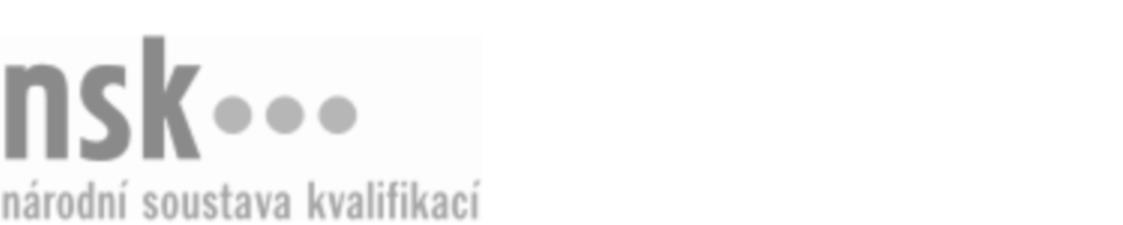 Kvalifikační standardKvalifikační standardKvalifikační standardKvalifikační standardKvalifikační standardKvalifikační standardKvalifikační standardKvalifikační standardPracovník/pracovnice pro recyklaci odpadních olejů (kód: 28-100-H) Pracovník/pracovnice pro recyklaci odpadních olejů (kód: 28-100-H) Pracovník/pracovnice pro recyklaci odpadních olejů (kód: 28-100-H) Pracovník/pracovnice pro recyklaci odpadních olejů (kód: 28-100-H) Pracovník/pracovnice pro recyklaci odpadních olejů (kód: 28-100-H) Pracovník/pracovnice pro recyklaci odpadních olejů (kód: 28-100-H) Pracovník/pracovnice pro recyklaci odpadních olejů (kód: 28-100-H) Autorizující orgán:Ministerstvo průmyslu a obchoduMinisterstvo průmyslu a obchoduMinisterstvo průmyslu a obchoduMinisterstvo průmyslu a obchoduMinisterstvo průmyslu a obchoduMinisterstvo průmyslu a obchoduMinisterstvo průmyslu a obchoduMinisterstvo průmyslu a obchoduMinisterstvo průmyslu a obchoduMinisterstvo průmyslu a obchoduMinisterstvo průmyslu a obchoduMinisterstvo průmyslu a obchoduSkupina oborů:Technická chemie a chemie silikátů (kód: 28)Technická chemie a chemie silikátů (kód: 28)Technická chemie a chemie silikátů (kód: 28)Technická chemie a chemie silikátů (kód: 28)Technická chemie a chemie silikátů (kód: 28)Technická chemie a chemie silikátů (kód: 28)Týká se povolání:Pracovník recyklacePracovník recyklacePracovník recyklacePracovník recyklacePracovník recyklacePracovník recyklacePracovník recyklacePracovník recyklacePracovník recyklacePracovník recyklacePracovník recyklacePracovník recyklaceKvalifikační úroveň NSK - EQF:333333Odborná způsobilostOdborná způsobilostOdborná způsobilostOdborná způsobilostOdborná způsobilostOdborná způsobilostOdborná způsobilostNázevNázevNázevNázevNázevÚroveňÚroveňOrientace v právních předpisech a normách pro nakládání s odpadními oleji a odpady ropného původuOrientace v právních předpisech a normách pro nakládání s odpadními oleji a odpady ropného původuOrientace v právních předpisech a normách pro nakládání s odpadními oleji a odpady ropného původuOrientace v právních předpisech a normách pro nakládání s odpadními oleji a odpady ropného původuOrientace v právních předpisech a normách pro nakládání s odpadními oleji a odpady ropného původu33Orientace v technologiích a postupech pro recyklace a nakládání s odpadními oleji a odpady ropného původuOrientace v technologiích a postupech pro recyklace a nakládání s odpadními oleji a odpady ropného původuOrientace v technologiích a postupech pro recyklace a nakládání s odpadními oleji a odpady ropného původuOrientace v technologiích a postupech pro recyklace a nakládání s odpadními oleji a odpady ropného původuOrientace v technologiích a postupech pro recyklace a nakládání s odpadními oleji a odpady ropného původu33Řízení a kontrola technologických operací recyklace a regenerace odpadních olejů podle standardních postupůŘízení a kontrola technologických operací recyklace a regenerace odpadních olejů podle standardních postupůŘízení a kontrola technologických operací recyklace a regenerace odpadních olejů podle standardních postupůŘízení a kontrola technologických operací recyklace a regenerace odpadních olejů podle standardních postupůŘízení a kontrola technologických operací recyklace a regenerace odpadních olejů podle standardních postupů33Vedení evidence vstupů, průběhu a výstupů technologického procesu recyklace a regenerace odpadních olejůVedení evidence vstupů, průběhu a výstupů technologického procesu recyklace a regenerace odpadních olejůVedení evidence vstupů, průběhu a výstupů technologického procesu recyklace a regenerace odpadních olejůVedení evidence vstupů, průběhu a výstupů technologického procesu recyklace a regenerace odpadních olejůVedení evidence vstupů, průběhu a výstupů technologického procesu recyklace a regenerace odpadních olejů33Sběr, shromažďování a třídění odpadních olejůSběr, shromažďování a třídění odpadních olejůSběr, shromažďování a třídění odpadních olejůSběr, shromažďování a třídění odpadních olejůSběr, shromažďování a třídění odpadních olejů33Skladování odpadních olejů a odpadů z recyklačního procesuSkladování odpadních olejů a odpadů z recyklačního procesuSkladování odpadních olejů a odpadů z recyklačního procesuSkladování odpadních olejů a odpadů z recyklačního procesuSkladování odpadních olejů a odpadů z recyklačního procesu33Příprava odpadních olejů a odpadů z recyklačního procesu k přepravěPříprava odpadních olejů a odpadů z recyklačního procesu k přepravěPříprava odpadních olejů a odpadů z recyklačního procesu k přepravěPříprava odpadních olejů a odpadů z recyklačního procesu k přepravěPříprava odpadních olejů a odpadů z recyklačního procesu k přepravě33Dodržování zásad bezpečnosti a ochrany zdraví při práci, hygieny práce, požární prevence a ochrany životního prostředí při recyklaci odpadních olejůDodržování zásad bezpečnosti a ochrany zdraví při práci, hygieny práce, požární prevence a ochrany životního prostředí při recyklaci odpadních olejůDodržování zásad bezpečnosti a ochrany zdraví při práci, hygieny práce, požární prevence a ochrany životního prostředí při recyklaci odpadních olejůDodržování zásad bezpečnosti a ochrany zdraví při práci, hygieny práce, požární prevence a ochrany životního prostředí při recyklaci odpadních olejůDodržování zásad bezpečnosti a ochrany zdraví při práci, hygieny práce, požární prevence a ochrany životního prostředí při recyklaci odpadních olejů33Pracovník/pracovnice pro recyklaci odpadních olejů,  29.03.2024 15:27:56Pracovník/pracovnice pro recyklaci odpadních olejů,  29.03.2024 15:27:56Pracovník/pracovnice pro recyklaci odpadních olejů,  29.03.2024 15:27:56Pracovník/pracovnice pro recyklaci odpadních olejů,  29.03.2024 15:27:56Strana 1 z 2Strana 1 z 2Kvalifikační standardKvalifikační standardKvalifikační standardKvalifikační standardKvalifikační standardKvalifikační standardKvalifikační standardKvalifikační standardPlatnost standarduPlatnost standarduPlatnost standarduPlatnost standarduPlatnost standarduPlatnost standarduPlatnost standarduStandard je platný od: 21.10.2022Standard je platný od: 21.10.2022Standard je platný od: 21.10.2022Standard je platný od: 21.10.2022Standard je platný od: 21.10.2022Standard je platný od: 21.10.2022Standard je platný od: 21.10.2022Pracovník/pracovnice pro recyklaci odpadních olejů,  29.03.2024 15:27:56Pracovník/pracovnice pro recyklaci odpadních olejů,  29.03.2024 15:27:56Pracovník/pracovnice pro recyklaci odpadních olejů,  29.03.2024 15:27:56Pracovník/pracovnice pro recyklaci odpadních olejů,  29.03.2024 15:27:56Strana 2 z 2Strana 2 z 2